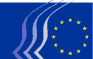 Europski gospodarski i socijalni odbor:Bruxelles, 14. ožujka 2019.Sadržaj:1.	Stručna skupina za ekonomsku i monetarnu uniju te ekonomsku i socijalnu koheziju	32.	Stručna skupina za promet, energiju, infrastrukturu i informacijsko društvo	63.	STRUČNA SKUPINA ZA POLJOPRIVREDU, RURALNI RAZVOJ I OKOLIŠ	114.	STRUČNA SKUPINA ZA ZAPOŠLJAVANJE, SOCIJALNA PITANJA I GRAĐANSTVO	14Sljedeća mišljenja usvojena su na plenarnom zasjedanju održanom 20. – 21. veljače 2019.:Stručna skupina za ekonomsku i monetarnu uniju te ekonomsku i socijalnu kohezijuGodišnji pregled rasta za 2019.Izvjestitelj/ica:	Anne DEMELENNE (Skupina zaposlenika – BE)Referentni dokumenti:	COM(2018) 770 finalEESC-2018-05434-00-00-AC-TRAKljučne točke:The EESCpozdravlja stalnu predanost potpori reformama usmjerenima na povećanje visokokvalitetnih ulaganja i rasta produktivnosti, uključivosti i kvalitete institucija, te daljnje osiguravanje makrofinancijske stabilnosti i zdravih javnih financija;pozdravlja prepoznavanje potrebe za ulaganjima usmjerenima na obrazovanje i osposobljavanje te veće prepoznavanje potrebe za jačanjem socijalne dimenzije EU-a, za odgovaranjem na nejednakosti unutar i između regija i u pogledu pristupa obrazovanju te za postizanjem usklađenosti između instrumenata politike;međutim, i dalje je potrebno utvrditi kako će se ti ciljevi postići, pri čemu ocjena gospodarskih rezultata ne odgovara uvijek priloženim podacima iz raznih područja te je u nekim točkama preoptimistična: neke se pozitivne značajke preuveličavaju, a u nekim se slučajevima iznose neutemeljene tvrdnje o pozitivnim učincima dosadašnjih politika;pozdravlja reforme koje mogu dovesti do povećanja produktivnosti. Bolja produktivnost ključna je za zadržavanje konkurentnog položaja EU-a i poboljšanje blagostanja. Međutim, postoji potreba za detaljnom evaluacijom dosadašnjih politika, u svjetlu dosadašnjih neujednačenih rezultata, uključujući spor tempo gospodarskog oporavka, kontinuiranu zabrinutost zbog produktivnosti u odnosu na konkurente i porast nesigurnih radnih mjesta;pozdravlja važnost pripisanu socijalnom stupu. Treba pojasniti na koje će se načine taj stup provoditi u praksi, kako se mogu osigurati sredstva u okviru Europskog socijalnog fonda i drugih europskih instrumenata te kako će se financirati na razini EU-a i država članica;naglašava da je napredak vrlo spor i da su prijedlozi često prilično skromni u područjima u kojima su predložene nove politike, uključujući pravedno oporezivanje, bankovnu uniju i funkcioniranje europodručja. Korisna bi bila potpuna uključenost socijalnih partnera i civilnog društva;prepoznaje važnost rješavanja problema klimatskih promjena, ali dosad usvojene mjere i dalje su nedovoljne. Važan korak bilo bi preimenovanje Godišnjeg pregleda rasta u Godišnji pregled održivog rasta. Osim prepoznavanja važnosti klimatskih promjena, time bi se također prepoznala važnost održivosti ograničenih resursa, zaštite okoliša, a samim time i zaštite interesa budućih generacija;naglašava da u mnogim područjima provedba politika ovisi o određenom privatnom financiranju i o financiranju iz javnog sektora. To se treba olakšati reformama za stvaranje pogodnog okruženja za ulaganja privatnog sektora i odgovarajućim proračunom EU-a te uz obvezu poštovanja „zlatnog pravila”, čime se omogućuje da se iz proračuna država članica financiraju socijalno i gospodarski produktivna ulaganja koja ne predstavljaju prijetnju za buduću održivost proračuna.Kontakt:	Susanne Johansson	(Tel.: 00 32 2 546 84 77 – e-pošta: susanne.johansson@eesc.europa.eu)PEACE IV – Nastavak programâ suradnjeGlavni/a izvjestitelj/ica:	Jane MORRICE („Raznolikost Europe“ – UK)Referentni dokumenti:	COM(2018) 892 final – 2018/0432 (COD)	EESC-2019-00492-00-00-AC-TRAKljučne točke:EGSO svesrdno pozdravlja prijedlog o nastavku programa EU-a PEACE u Sjevernoj Irskoj i pograničnim grofovijama Irske nakon povlačenja Ujedinjene Kraljevine iz EU-a. Uvažavajući činjenicu da EU podupiranje mirovnog procesa smatra jednom od svojih prioritetnih zadaća, EGSO ističe znatan doprinos programa PEACE očuvanju mira u regiji. To je u skladu sa zaključcima EP-a iz rujna 2018., u kojima se program PEACE opisuje kao model za ostatak svijeta.Nadalje, u svjetlu destabilizirajuće političke, gospodarske i društvene nesigurnosti uzrokovane Brexitom, za aktere civilnog društva od ključne je važnosti da EU ostane predan tome da će činiti sve što je u njegovoj moći ne samo kako u Sjevernoj Irskoj ne bi bilo sukoba već i kako bi ta zemlja ostala na putu prema pomirenju uz pomoć pristupa izgradnji mira i rješavanju sukoba utemeljenom na načelu „odozdo prema gore“, svojevrsnom zaštitnom znaku EU-a.Europski program za mir i pomirenje (PEACE) najvrjedniji je i najuspješniji instrument za izgradnju mira koji je Europska unija ikad primijenila u kontekstu sukoba. Uspostavljen je kao reakcija na prekide vatre u Sjevernoj Irskoj 1995. te je u okviru njega tijekom protekle 24 godine uloženo više od 2 milijarde EUR u projekte suradnje između zajednica, prekogranične projekte i druge projekte u kontekstu pomirenja.Program PEACE, koji su sve potpisnice Sporazuma na Veliki petak, odnosno Sporazuma iz Belfasta, pozdravile kao znatan doprinos mirovnom procesu, jedinstven je zbog toga što nadilazi sve druge intervencije EU-a na europskom teritoriju. Njime se britanski i irski dionici okupljaju pod okriljem EU-a isključivo u svrhu zaštite mirovnog procesa.Proces Brexita i posljedično povlačenje Ujedinjene Kraljevine doveli su do stanja hitnosti koje – radi zaštite mirovnog procesa – iziskuje odgovor EU-a prilagođen novim potrebama regije nakon Brexita. Potvrđivanjem potpore nastavku programa PEACE i prekograničnog programa Interreg EU ostvaruje važne pomake u pravom smjeru. Iako ta obveza, iz očitih razloga, čini ključan dio potpore EU-a toj regiji, moguće je i potrebno učiniti više.Preče potrebe, tijekom i nakon pregovora o Brexitu, postat će očite ako napetost u zajednici poraste i ako se, na lokalnoj razini i na granici, dodatno poveća jaz između građana odanih britanskoj odnosno irskoj strani. Znak „dobre volje“ EU-a mogao bi uključivati obvezu da se u idućem razdoblju povećaju financijska sredstva koja EU izdvaja za program PEACE i da se u Belfastu osnuje Europski centar za mir i pomirenje, kao što se predlaže u prethodnim izvješćima EGSO-a, EP-a i EK-a. Kontakt: 	Georgios Meleas	(Tel.: 00 32 2 546 9795 – e-pošta: georgios.meleas@eesc.europa.eu)Stručna skupina za promet, energiju, infrastrukturu i informacijsko društvo
Potrebe i prava građana u kontekstu digitalne revolucijeIzvjestitelj/ica: 	Ulrich SAMM (Skupina poslodavaca – DE)Referentni dokumenti: 	Own-initiative opinion
EESC-2018-04168-00-00-AC-TRAKljučne točke:Digitalizacija pruža pregršt novih mogućnosti koje građanima dopuštaju da na dosad nezabilježen način donose odluke koje pridonose boljem životu. S druge strane, što je digitalizacija dominantnija u našem životu, to nas je lakše obmanjivati. EGSO zahtijeva transparentne propise koje treba osmisliti, prilagoditi i primijeniti na te nove tehnologije koje se strelovito razvijaju. Dobra uvjerljiva tehnologija trebala bi podrazumijevati obuku, a ne manipulaciju, i biti u skladu s načelom slobodnog odabira građana kako bi se zajamčila ljudska samostalnost.EGSO poziva EU da preispita postojeće sigurnosne propise te osmisli i prilagodi stroga sigurnosna pravila za nove tehnologije u razvoju radi zaštite građana u njihovim domovima. EGSO pozdravlja poboljšanje sigurnosti na cestama uvođenjem novih digitalnih tehnologija u automobile, ali ujedno izražava zabrinutost zbog sporosti provedbe tog poboljšanja. Odbor poziva na razvoj poticaja na razini EU-a radi rješavanja pitanja zahtjevnih troškova (potreba za kupnjom novih automobila) i nedovoljne prihvaćenosti sustava pomoći (složenost, nedostatak osposobljenosti). Za uspjeh potpuno autonomnih, u cijelosti sigurnih vozila nužna je europska strategija za prilagodbu i promjenu našeg cestovnog sustava.Potrošaču, koji nema profesionalne digitalne vještine, potrebna je snažna potpora pri uporabi složenih digitalnih sustava. Transparentnost nije dovoljna: kako bi se pomoglo potrošaču, potrebni su pojednostavljeni i standardizirani postupci za cijeli EU.EGSO preporučuje primjenu objektivnih znanstvenih metoda prilikom planiranja novih sustava automatizacije u industriji, trgovini i uslužnom sektoru kako bi se optimizirala i procijenila interakcija između ljudi i strojeva. Znanstvene metode kognitivne ergonomije omogućavaju objektivnu procjenu mentalnih zahtjeva kad je riječ o novim sustavima za tehničku pomoć. EGSO je uvjeren da će digitalizacija biti dugoročno uspješna samo uz dizajn usmjeren na čovjeka.Kontakt:	Maja Radman	(Tel.: 00 32 2 546 9051 – e-pošta: Maja.Radman@eesc.europa.eu)Sigurnost zračnog prometa nakon BrexitaGlavni/a izvjestitelj/ica: 	Thomas MCDONOGH (Skupina poslodavaca – IE) Referentni dokumenti:	COM(2018) 894 final – 2018/0434 (COD)		EESC-2019-00443-00-00-AC-TRAKljučne točkeEGSO je u više navrata naglasio da međunarodni zračni promet može preuzeti svoju ulogu pokretača gospodarskog rasta samo uz održavanje najviših razina sigurnosti. Preduvjeti za sigurnost jesu ujednačeni standardi koje primjenjuju svi dionici, a nadziru ih ovlaštene agencije. Brexit bi mogao ugroziti te standarde i njihovu ujednačenu primjenu u Europi u području sigurnosti zračnog prometa, s obzirom na to da se relevantne uredbe EU-a od ožujka 2019. više ne mogu primjenjivati na dionike iz sektora zrakoplovstva u Ujedinjenoj Kraljevini.U slučaju nepostojanja druge pravne osnove, nije jasno hoće li certifikati koje je izdala Ujedinjena Kraljevina u skladu s pravom EU-a i dalje biti valjani, kako će zračni prijevoznici registrirani u Ujedinjenoj Kraljevini moći dobiti potrebne certifikate nakon 30. ožujka 2019. te kako će poduzeća za popravak i održavanje iz Ujedinjene Kraljevine moći nastaviti nuditi rezervne dijelove i usluge u skladu s licenciranjem koje iziskuje zakonodavstvo EU-a. Kako bi se riješili ti problemi i utvrdila pravna osnova za osiguravanje neometanog prelaska na primjenu prava Ujedinjene Kraljevine, hitno je potrebna uredba za izvanredne situacije, ako se Sporazum o povlačenju ne ratificira.Iako dionici u mnogim slučajevima mogu riješiti probleme povezane s kontinuiranom valjanošću certifikata tako što će se obratiti tijelu 27 država članica EU-a nadležnom za civilno zrakoplovstvo ili zatražiti certifikat za treće zemlje koji izdaje Europska agencija za sigurnost zračnog prometa (EASA), postoje slučajevi u kojima takvo ublažavanje posljedica nije moguće. Takve se situacije mogu riješiti samo ako se utvrdi pravna osnova.EGSO odaje priznanje Komisiji za ovu regulatornu inicijativu u kojoj su utvrđeni posebni problemi do kojih bi moglo doći u području sigurnosti zračnog prometa ako se ne ratificira Sporazum o povlačenju. Uredbom će se tom sektoru osigurati potrebne garancije da se postupak certificiranja neće ugroziti tijekom prelaska Ujedinjene Kraljevine iz kategorije države članice u kategoriju treće zemlje. Putnicima se isto tako daje garancija da će se sigurnosne operacije obavljati i nakon 29. ožujka 2019.EGSO poziva Ujedinjenu Kraljevinu da što prije sklopi bilateralne sporazume o sigurnosti s EU-om i ostalim trećim zemljama kako bi se postigao potreban konsenzus o uzajamnom priznavanju certifikata koje izdaju Ujedinjena Kraljevina i te druge stranke.Kontakt:	Antonio Ribeiro Pereira	(Tel.: 00 32 2 546 9363 – e-pošta: antonio.ribeiropereira@eesc.europa.eu)Osiguravanje osnovne zračne povezanosti nakon BrexitaGlavni/a izvjestitelj/ica: 	Jacek KRAWCZYK (Skupina poslodavaca – PL)Referentni dokumenti: 	COM(2018) 893 final – 2018/0433 (COD)	EESC-2019-00444-00-00-AC-TRAKljučne točke:EGSO dosljedno naglašava važnost i veličinu jedinstvenog europskog zrakoplovnog prostora kao katalizatora za gospodarski rast, blagostanje i očuvanje europske konkurentnosti na međunarodnoj razini. Nakon što odluka Ujedinjene Kraljevine o prestanku članstva u Europskoj uniji (Brexit) stupi na snagu, nijedan sektor britanskog gospodarstva više neće biti sastavni dio jedinstvenog europskog tržišta; britanski sektor zrakoplovstva više neće moći profitirati od jedinstvenog europskog zrakoplovnog prostora niti mu doprinositi. Ako sporazum o povlačenju ne bude sklopljen (a taj je scenarij sve vjerojatniji), zakonodavstvo EU-a, a posebno Uredba 1008/2008, prestat će se primjenjivati na zračni promet između Ujedinjene Kraljevine i EU-a. To stvara pravnu nesigurnost, ugrožava stabilnost planiranja i dovodi u pitanje kontinuiranu povezanost Ujedinjene Kraljevine i EU-a.EGSO podržava svrhu predložene uredbe kao izvanredne mjere kojom bi se trebala osigurati osnovna zračna povezanost s obzirom na to da se Uredba ne može smatrati ni proširenjem Uredbe 1008/2008 ni jednostranim sporazumom o povlačenju. Prava sadržana u predloženoj uredbi opravdano su ograničena u pogledu vremena i namjene. Logično je i dosljedno da se mogućnosti poslovanja između EU-a i UK-a ograniče na usluge u okviru treće i četvrte slobode. Daljnje mogućnosti poslovanja zračnih prijevoznika iz EU-a i Ujedinjene Kraljevine moraju biti predmet pregovora o budućoj ASA-i između EU-a i Ujedinjene Kraljevine.S obzirom na gospodarske i socijalne posljedice tog najlošijeg scenarija, ključno je da Komisija razvije transparentan i strog mehanizam praćenja. Takav bi mehanizam također trebao podrazumijevati blisku suradnju između Komisije i socijalnih partnera i organizacija civilnog društva prije i tijekom prijelaznog razdoblja te sve dok se vode pregovori o novom sporazumu o zračnom prometu.Kontakt:	Kristian Krieger	(Tel.: 00 32 2 546 8921 – e-pošta: Kristian.Krieger@eesc.europa.eu)Osiguravanje osnovne povezanosti u cestovnom prijevozu tereta nakon BrexitaGlavni/a izvjestitelj/ica: 	Raymond HENCKS (Skupina radnika – LU)Referentni dokumenti:  	COM(2018) 895 final – 2018/0436 (COD) 	EESC-2019-00450-00-00-AC-TRAKljučne točke:EGSO podržava mjere Komisije za privremeno osiguravanje osnovne povezanosti u međunarodnom cestovnom prijevozu robe teškim teretnim vozilima između EU-a i Ujedinjene Kraljevine i obrnuto.EGSO se slaže da se predmetnim prijedlogom uredbe britanskim cestovnim prijevoznicima tereta jamči pravo da do 31. prosinca 2019. obavljaju bilateralni prijevoz između mjesta polaska u Ujedinjenoj Kraljevini i odredišta u EU-u pod uvjetima navedenima u predmetnom prijedlogu, a naročito pod uvjetom da prijevoznici Unije mogu slobodno prometovati na teritoriju Ujedinjene Kraljevine pod jednakim uvjetima, uključujući poštene, pravedne i nediskriminirajuće uvjete tržišnog natjecanja.U slučaju izlaska Ujedinjene Kraljevine iz EU-a bez sporazuma o povlačenju, EGSO poziva Ujedinjenu Kraljevinu i EU da prije kraja prethodno navedenog prijelaznog razdoblja provedu pregovore i sporazumno uspostave osnovnu povezanost u okviru sustava ECMT-a i buduća pravila kojima će utvrditi odnose između Ujedinjene Kraljevine i Europske unije.Kontakt:	Antonio Ribeiro Pereira	(Tel.: 00 32 2 546 9363 – e-pošta: antonio.ribeiropereira@eesc.europa.eu)	STRUČNA SKUPINA ZA POLJOPRIVREDU, RURALNI RAZVOJ I OKOLIŠPromicanje zdrave i održive prehrane u EU-uIzvjestitelj/ica:	Peter SCHMIDT (Skupina radnika – DE)Referentni dokumenti:		samoinicijativno mišljenje	EESC-2018-04568-00-00-AC-TRAKljučne točke:U mišljenju EGSO-a „Sveobuhvatna prehrambena politika EU-a”, usvojenom u prosincu 2017., zagovarao se cjelovitiji pristup hrani u EU-u. Zdrava i održiva prehrana predstavlja jedan od ključnih „stupova” takve prehrambene politike s obzirom na to da hitno trebamo usmjeriti svoju prehranu prema poboljšanju, a ne ugrožavanju zdravlja ekosustava i javnosti te vitalnosti ruralnih područja.Došlo je vrijeme za bržu promjenu paradigme, a dokazi su čvrsti i sve brojniji. EGSO ističe da je došlo do političkog zamaha u politikama kao što su UN-ovo Desetljeće djelovanja u području ishrane, provedba ciljeva održivog razvoja UN-a, Pariški sporazum o klimatskim promjenama i novi prijedlozi o budućnosti Zajedničke poljoprivredne politike. Također postoji sve više znanstvenih dokaza da se europski i svjetski prehrambeni sustavi hitno trebaju promijeniti, na primjer u izvješćima IPCC-a i komisije EAT-Lancet.EGSO prima na znanje i podržava postojeće inicijative Komisije za promicanje zdrave i održive prehrane, primjerice uključivanje u najnoviji prijedlog za reformu ZPP-a odredbi o poboljšanju odgovora poljoprivrede EU-a na društvene zahtjeve u pogledu hrane i zdravlja, uključujući sigurnu, hranjivu i održivu hranu, rasipanje hrane te dobrobit životinja. Međutim, nedostaje koordinirani pristup tim inicijativama.Zbog složenosti veze između hrane, zdravlja, okoliša i društva potreban je sveobuhvatniji pristup prehrani, ne samo u pogledu ponašanja potrošača. Kako bi se osigurala kohezija i zajednička svrha, EGSO poziva na razvoj novih smjernica za održivu prehranu u okviru kojih se uzimaju u obzir kulturne i zemljopisne razlike među državama članicama i unutar njih. Nove smjernice za održivu prehranu pridonijele bi jasnijem usmjeravanju poljoprivrednih gospodarstava, prerađivača, trgovaca i pružatelja prehrambenih usluga. Poljoprivredno-prehrambeni sustav imao bi koristi od novog „okvira” za proizvodnju, preradu, distribuciju i prodaju zdravije i održivije hrane po pravednijoj cijeni.EGSO poziva na osnivanje stručne skupine koja će u roku od dvije godine sastaviti smjernice za održivu prehranu na europskoj razini. Ona bi trebala uključivati relevantna stručna i znanstvena tijela na području ishrane, javnog zdravlja, hrane, znanosti o okolišu i društvenih znanosti. EGSO je spreman doprinijeti radu te stručne skupine prenošenjem doprinosa organizacija civilnog društva, posebice putem Privremene studijske skupine za održive prehrambene sustave.EGSO ponavlja da je važno ulagati u obrazovanje o održivoj prehrani od rane dobi kako bi se pridonijelo tome da mladi cijene „vrijednost hrane”. Posebnu pozornost treba posvetiti ranjivim skupinama, osobito osobama s nižim prihodima.Osim doprinosa komercijalnom sektoru, smjernicama za održivu prehranu pružili bi se i zajednički, jasni kriteriji koje treba primjenjivati u javnoj nabavi. Europi je potrebno da hrana bude u središtu zelene javne nabave. U tim okolnostima EGSO poziva da se hitno provede revizija kriterija EU-a za zelenu javnu nabavu u području hrane i usluga dostave pripremljene hrane. Pravo tržišnog natjecanja ne bi smjelo biti prepreka razvoju smjernica za održivu prehranu. Pravila bi se trebala prilagoditi kako bi se pomoglo lokalnom gospodarstvu, a ne onemogućila održivost.Kontakt:	Monica Guarinoni 	(Tel.: 00 32 2 546 81 27 – e-pošta: Monica.Guarinoni@eesc.europa.eu)Pravila koja se odnose na EFPR nakon BrexitaMišljenje kategorije CReferentni dokumenti:		COM(2019) 48 final – 2019/0009 (COD)EESC-2019-00680-00-00-AC-TRAKljučne točke:Budući da Odbor bezrezervno prihvaća sadržaj Prijedloga i smatra da njegov komentar nije potreban, odlučio je dati pozitivno mišljenje o Prijedlogu.Kontakt:	Arturo Iniguez 	(Tel.: 00 32 2 546 87 68 – e-pošta: Arturo.Iniguez@eesc.europa.eu)Odobrenja za ribarska plovila nakon BrexitaMišljenje kategorije CReferentni dokumenti:		COM(2019) 49 final – 2019/0010 (COD)EESC-2019-00683-00-00-AC-TRAKljučne točke:Budući da Odbor bezrezervno prihvaća sadržaj Prijedloga i smatra da njegov komentar nije potreban, odlučio je dati pozitivno mišljenje o Prijedlogu.Kontakt:	Arturo Iniguez 	(Tel.: 00 32 2 546 87 68 – e-pošta: Arturo.Iniguez@eesc.europa.eu)	STRUČNA SKUPINA ZA ZAPOŠLJAVANJE, SOCIJALNA PITANJA I GRAĐANSTVOZa europsku okvirnu direktivu o minimalnom dohotkuIzvjestitelj/ica:	Georges DASSIS (Skupina radnika – EL)Referentni dokumenti:	samoinicijativno mišljenjeEESC-2018-02210-00-00-AC-TRAKljučne točke:Od izbijanja gospodarske krize koja je uslijedila nakon financijske krize 2008. i unatoč gospodarskom oporavku zabilježenom posljednjih godina, stopa siromaštva nastavila je rasti za dugotrajno nezaposlene i siromašne radnike. Zakonodavstvo Unije i njezine inicijative, kao što su strategija Europa 2020., kojom se broj osoba kojima prijeti siromaštvo namjeravao smanjiti za 20 milijuna, dosad nisu dali očekivane rezultate. Primjena načela supsidijarnosti služeći se otvorenom metodom koordinacije kao jedinim instrumentom stoga je nedovoljna za postizanje utvrđenih ciljeva.Uvođenje obvezujućeg europskog okvira za dostojan minimalni dohodak u Europi, koji bi omogućio generaliziranje, podupiranje i dostojno (odgovarajuće) određivanje sustava minimalnog dohotka u državama članicama, bilo bi stoga prvi europski važan odgovor na ozbiljan i postojan problem siromaštva u Europi. To bi se moglo uvesti u obliku direktive kojom bi se odredio referentni okvir za utvrđivanje primjerenog minimalnog dohotka, prilagođenog životnom standardu i načinu života u svakoj zemlji i kojim bi se uzeli u obzir elementi društvene preraspodjele, oporezivanja i životnog standarda ovisno o referentnom proračunu, čija bi se metodologija utvrdila na europskoj razini.Pitanje uvođenja zajamčenog minimalnog dohotka EU-a svakako je političko pitanje. Pristalice donošenja europskog zakonodavstva taj pravni temelj pronalaze u članku 153. stavku 1. točkama (c) i (h) UFEU-a.EGSO je u svojem prvom mišljenju o ovoj temi (SL C 170, 05.06.2014., str. 23 31.), pozvao Komisiju da ispita mogućnosti financiranja europskog minimalnog dohotka, pri čemu je osobitu pozornost skrenuo na mogućnost stvaranja odgovarajućeg europskog fonda. Budući da Komisija nije odgovorila na taj poziv, Odbor smatra da ga je potrebno ponoviti.Kontakt: 	Judite Berkemeier(Tel.: 00 32 2 546 98 97 – e-pošta: mariajudite.berkemeier@eesc.europa.eu)Nastavak tekućih aktivnosti mobilnosti u okviru programa Erasmus + u kontekstu BrexitaMišljenje kategorije CReferentni dokumenti:	COM(2019) 65 final – 2019/0030 (COD)EESC-2019-00768-00-00-AC-TRAKljučne točke:Budući da Odbor bezrezervno prihvaća sadržaj Prijedloga i smatra da njegov komentar nije potreban, odlučio je dati pozitivno mišljenje o Prijedlogu.Kontakt: 	Sabrina Borg(Tel.: 00 32 2 546 97 27 – e-pošta: sabrina.borg@eesc.europa.eu)____________PLENARNO ZASJEDANJE

20. – 21. veljače 2019.

SAŽETAK USVOJENIH MIŠLJENJAOvaj dokument dostupan je na službenim jezicima na internetskim stranicama Odbora na sljedećoj adresi:http://www.eesc.europa.eu/en/our-work/opinions-information-reports/plenary-session-summariesNavedenim mišljenjima možete pristupiti na internetu putem tražilice Odbora:http://dm.eesc.europa.eu/EESCDocumentSearch/Pages/opinionssearch.aspx